Be thou my vision, O Lord of my heart   AMNS 343      Melody: Slane      10 11. 11 11.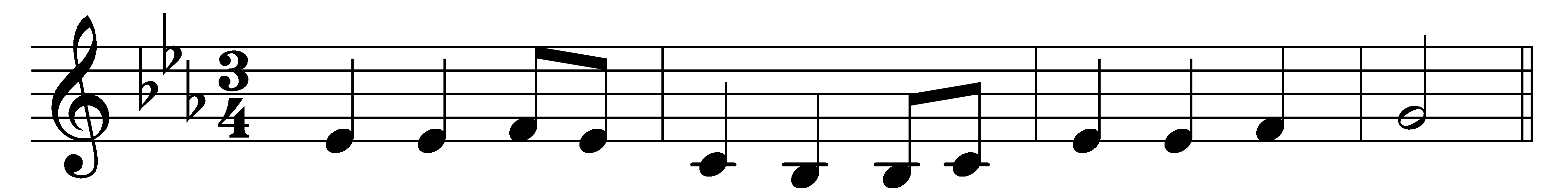 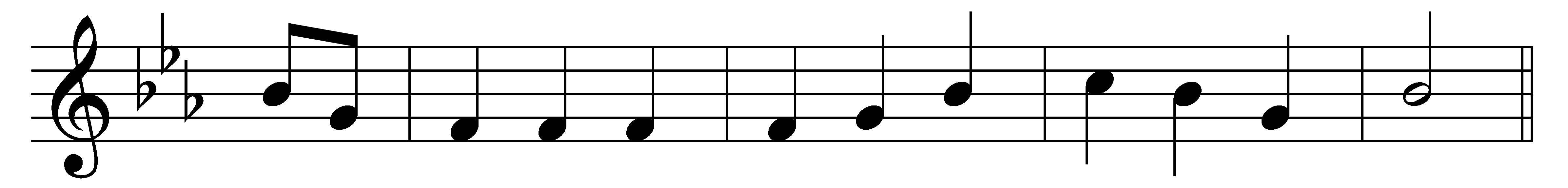 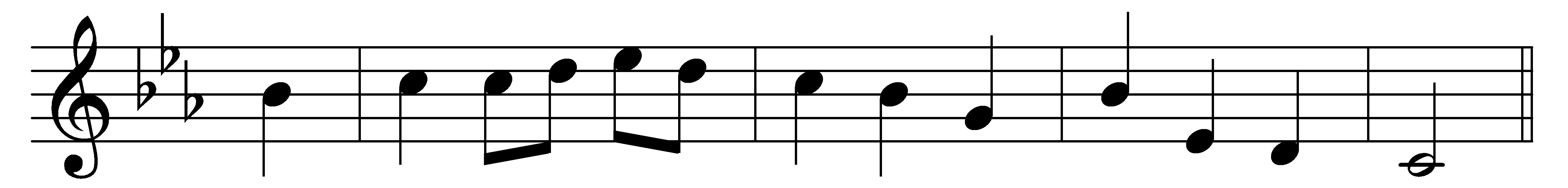 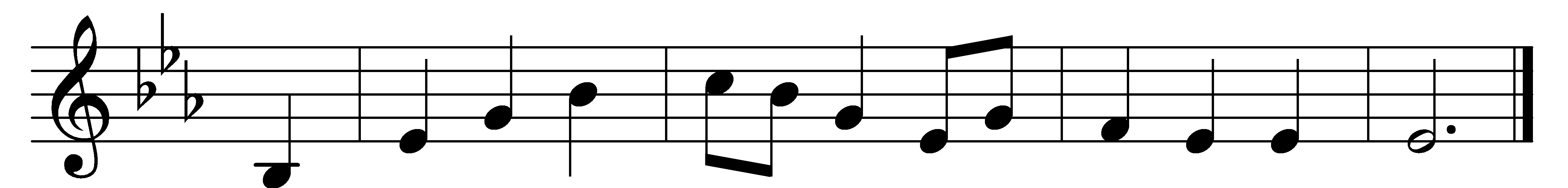 Be thou my vision, O Lord of my heart,be all else but naught to me, save that thou art;be thou my best thought in the day and the night,both waking and sleeping, thy presence my light.Be thou my wisdom, be thou my true word,be thou ever with me, and I with thee, Lord;be thou my great Father, and I thy true son;be thou in me dwelling, and I with thee one.Be thou my breastplate, my sword for the fight;be thou my whole armour, be thou my true might;be thou my soul’s shelter, be thou my strong tower:O raise thou me heavenward, great Power of my power.Riches I heed not, nor man’s empty praise:be thou mine inheritance now and always;be thou and thou only the first in my heart;O Sovereign of heaven, my treasure thou art.High King of heaven, thou heaven’s bright Sun,O grant me its joys after victory is won;great Heart of my own heart, whatever befall,still be thou my vision, O Ruler of all.Words: Irish, c. 8th century, translated by Mary Byrne (1880-1931) and versified by Eleanor Hull (1860-1935)Music: Irish traditional melody